سلسلة تمارين المؤسسة:                                                                                                                                           المستوى: أولى متوسطسلسلة تمارين المؤسسة:                                                                                                                                           المستوى: أولى متوسطأنشطة هندسية:التمرين الأول:(D) مستقيم، C  و B نقطتان من المستقيم (D) بحيث CB=8cmالنقطة A منتصف القطعة [CB].1) أرسم مستقيم (F) يشمل النقطة A و يعامد (D)2) (M) دائرة مركزها A و نصف قطرها 4cm و تقطع المستقيم (F) في النقطتين S و T 3) ما هو نوع الرباعي CTBS؟ مع التبرير4) (N) دائرة مركزها A و نصف قطرها 2,5cm و تقطع المستقيم (F) في النقطتين K و L 5) ما هو نوع الرباعي CKBL؟ مع التعليل.التمرين الثاني:  انشئ مثلثا ABC قائما في A و AB = AC = 4cm .انشئ المستقيم ( d1 ) الذي يشمل C ويوازي ( AB ) .ما هو وضع ( d1 ) بالنسبة الى ( AC ) ؟ علل ؟( d2 ) مستقيم يشمل النقطة B و يعامد ( d1 ) في النقطة Fما هو نوع الرباعي BFCA؟ مع التعليلالتمرين الثالث:ارسم دائرة ( C ) مركزها o ونصف قطرها cm 3  ارسم القطرين [ AB ] , [ KD ] متعامدين .ارسم وترا [ EF ] بحيث ( EF ) // ( AB ) .ماهي وضعية المستقيمين ( KD ) , ( EF ) ؟ علل ؟استخرج من الرسم : - مثلثا قائما .                        -   //  متساوي الساقين                               - شبه منحرف.      5) ما هو نوع الرباعي ADBK؟ مع التعليل.التمرين الرابع:لاحظ الشكل التالي: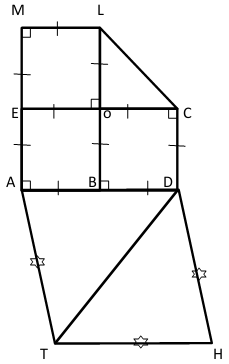 سم المثلثات الخاصة في الشكل مع تحديد طبيعتهاسم الرباعيات الخاصة مع تحديد طبيعتها أنشطة عددية:التمرين الأول:اشترى أحمد مقلمة وكراسا ومسطرة، دفع في المقابل 118DA. ثمن الكراس 43DA وهو أقل من ثمن المقلمة بـ 17DA.مثل هذه الوضعية بمخططاحسب ثمن المقلمة.احسب ثمن المسطرة.التمرين الثاني:يسير دراج على طريق مستقيمة منطلقا من النقطة A ومارّا بالنقطتين B و C وصولا إلى النقطة D كما هو موضح في المخطط التالي إذا علمت أنّ الدراج يسير بسرعة ثابتة و يقطع المسافة بين A و B في مدّة قدرها 15min20s 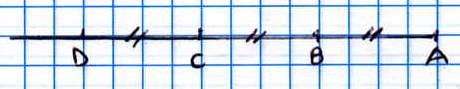 1/ فما هو الزمن اللازم لقطع المسافة بين A و D ؟ 2/ إذا انطلق الدراج من A على الساعة 7h55min فمتى يصل إلى النقطة C  ؟التمرين الثالث:زجاجة سعتها 1.5L  تحتوي على   من عصير البرتقال  نضيف إليها   من نفس العصير و نكمل الباقي بالماء   1/ ما هي كمية الماء التي يجب إضافتها لملء الزجاجة ؟   2/ كم كأسا ً سعته 0.20L  يمكن ملؤه؟التمرين الرابع:انطلق مصطفى بسيارته من مدينة الجزائر نحو مدينة سطيف و قبل الانطلاق سجل مصطفى من عداد السيارة الرقم 30225,6 و أثناء وصوله إلى مدينة سطيف سجل الرقم 30505,6ما هي المسافة بين الجزائر و سطيف ؟إذا كانت السيارة تستهلك L    0,1 من البنزين لقطع مسافة   .ما هي كمية البنزين المستهلكة لقطع هذه المسافة ؟ إذا علمت أن ثمن اللتر الواحد من البنزين هو 28,45 DA  ما هو ثمن البنزين المستهلك؟في مدينة برج بوعريريج توقف مصطفى بعض الوقت في موقف للسيارات و هو عبارة عن ساحة مستطيلة الشكل  مساحتها1000 m2 إذا كانت كل سيارة أثناء توقفها تحتاج إلى مساحة قدرها 20m2 .أحسب عدد السيارات الممكن توقفها في آن واحد في الموقف.التمرين الخامس:أحسب رتبة مقدار كل مجموع من المجاميع التالية:=123+93+878+8=23+45+765+098=23,1+4,7+45,2+77,09عدد يتكون من ثلاثة أرقام بحث: رقم آحاده هو العدد 3 ورقم عشراته يزيد عن رقم آحاده بستة و رقم مئاته هو ضعف رقم آحاده ـ ما هو هذا العدد؟